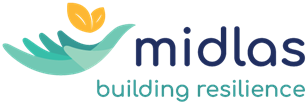 Schedule B – Position Description Organisation		Midland Information Debt and Legal Advocacy Service Inc. (Midlas) Position Title			Family Law Solicitor Department			Legal ServicesReporting To			Principal Solicitor	Direct Reports		NilVision                             	Building Resilient CommunitiesMission                         	We partner with individuals and organisations to promote independence, strength and wellbeing in our community through support, advocacy and educationValues	Caring for people	Developing Partnerships	Supporting our Community	Location			23 Old Great Northern Highway Midland WA 6056Midlas is an Equal Opportunity Employer		This position is subject to continued fundingKEY RESPONSIBILITIES	Provide advice and assistance to victims of family and domestic violence;Provide a family law service and criminal injuries compensation service within the limitations of funding and time restrictions;Provide and facilitate community legal education;Assist with training law students, legal volunteers and interns; Develop and liaise with key stakeholders to ensure good referral pathways, enhanced community education service provision, and optimal client outcomes;Play an active and constructive role in the Midlas client services team, working together to achieve the strategic direction of the organisation.STATEMENT OF DUTIESService DeliveryFamily Law  Advice on divorce and separation;Advice on children’s issues;Advice on property issues;Preparing Family Court documentation;Preparing letters of advice and general correspondence;Family Violence Advice and information before the lodging of FVRO applications;Representation at Mention and Direction Hearings;Representation at VRO Final Order Hearings;Representation at applications to cancel a FVRO;Preparation of Undertakings for clients;Preparation of statements, affidavit evidence and books of documents for trial;Provide emergency relief as appropriate.Maintain a high standard of case work management including the provision of timely follow-up actions as required.Support team members to ensure that individuals or families receive a holistic service and complex cases are managed appropriately.Community EngagementMaintain and deliver community legal education to facilitate the building of resilient communities;Liaise with networks and communities to strengthen our profile and promote sustainable growth;Implement a new Family Law service delivery project. Administration and ReportingEnsure appropriate service delivery in respect to funding and contracts with an emphasis on person-centred integrated service and program standards;Support the organisational strategic goals to ensure high quality outcomes are achieved in line with contractual obligations and audit requirements;Maintain necessary personal professional development and accreditation requirements;Monitor all case work to ensure best practice and adherence to legal requirements and funding body requirements.Other DutiesWork in partnership with the Principal Solicitor to ensure that there is consistency, continuous improvement and cohesiveness within the client services team;Support and work in accordance with Midlas’ policies and procedures;Support the organisational strategic focus and objectives;Other duties as directed by management.SELECTION CRITERIAEssentialAt least 2 years post-admission Family Law experience; Demonstrated high level of communication skills, both written and oral, including interpersonal and presentation skills;Demonstrated coordination experience in supervising a variety of services and diverse staffing complement;Knowledge and experience of community services and the issues impacting upon people engaging with these services;Current Western Australian Legal Practice Certificate Clear understanding of the obligations under the Legal Profession Act and Legal Profession RegulationsDemonstrated understanding of legislation in the areas of Family Law and Family Violence. Special Requirements	Provision of a clear Police clearance certificate.Limitation of AuthorityThe Solicitor is authorised to take any reasonable action necessary to achieve the requirements contained in this job description, provided such action is within the framework of policies and procedures of Midlas and any other specific directives of the Chief Executive Officer.This Job description works with and relies upon the current separate Key Performance Indicators. Employee:							Date:General Manager:						Date: